COURSE INFORMATON COURSE INFORMATON COURSE INFORMATON COURSE INFORMATON COURSE INFORMATON COURSE INFORMATON Course TitleCodeSemesterL+P HourCreditsECTSAtaturk’s RenaissanceATA 51223+036Prerequisites-Language of InstructionTurkish 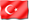 Course LevelMaster DegreeCourse TypeCompulsoryCourse CoordinatorProf. Dr.Tülay BARANInstructorsProf. Dr.Tülay BARANAssistants-GoalsIt is aimed to understand social, political and economic structure in the first years of RepublicContentIt is taught political, cultural, art, economic, educational and social politics of Turkey Republic under the leadership of founder Mustafa Kemal AtaturkLearning Outcomes Program Learning OutcomesTeaching Methods Assessment Methods 1.Explains Culture and Civilization concepts 1,2,3 A,B,C 2. Expresses social structure.1,2,3A,B,C3. Relates Economic Politics1,2,3A,B,C4. Discusses the trials of Multi-Party System1,2,3A,B,C5. Analyzes Culture, Education and Art Politics1,2,3 A,B,CTeaching Methods: 1:Lecture, 2:Question-Answer, 3:DiscussionAssessment Methods: A: Exam, B:Presentation, C: HomeworkCOURSE CONTENTCOURSE CONTENTCOURSE CONTENTWeekTopicsStudy Materials1Perceptions of Culture and Civilization in 20th century and discussions on these conceptsReading the specified text2The General Outlook of Economic, Social and Demographic structure in the first years of RepublicReading the specified text3 Economic Politics in Republic Period, the economic decisions taken in Lausanne Treaty, Izmir Economic Congress.Reading the specified text4Economic Politics in Republic Period, Industrialism trials and transportation politicsReading the specified text5Trials for Multi-Party System Period, Terakkiperver Cumhuriyet Fırkası Reading the specified text6Trials for Multi-Party System Period, Serbest Cumhuriyet Fırkası Reading the specified text7Trials for Multi-Party System Period, Democrat Party Reading the specified text8The Constitutions and preparations for Constitutions9The Culture Politics in Republic PeriodReading the specified text10The Education Politics in Republic Period, Alphabet Reform, Nation schools, the Village InstitutesReading the specified text11Secularization in Period of RepublicReading the specified text12Census in Republic Period and its resultsReading the specified text13History thesis in Republic Period, the works for LanguageReading the specified text14The Art works in Republic PeriodReading the specified text15General ReviewReading the specified text16 Final ExamRECOMMENDED SOURCESRECOMMENDED SOURCESTextbookAdditional Resources- Atatürk’ün Söylev ve DemeçleriMATERIAL SHARINGMATERIAL SHARINGDocuments-Assignments-Exams-ASSESSMENTASSESSMENTASSESSMENTIN-TERM STUDIESNUMBERPERCENTAGEMid-terms125Homework125Final 150Total100COURSE CATEGORYExpertise/Field CoursesCOURSE'S CONTRIBUTION TO PROGRAMCOURSE'S CONTRIBUTION TO PROGRAMCOURSE'S CONTRIBUTION TO PROGRAMCOURSE'S CONTRIBUTION TO PROGRAMCOURSE'S CONTRIBUTION TO PROGRAMCOURSE'S CONTRIBUTION TO PROGRAMCOURSE'S CONTRIBUTION TO PROGRAMNoProgram Learning OutcomesContributionContributionContributionContributionContributionNoProgram Learning Outcomes123451To have ability to study interdisciplinary and to adopt theory, method and practices used in the other area to relevant discipline;X2To gain ability in history of Republic to make data collection, consulting literature and analyzing which form scientific knowledge in the relevant discipline;X3To acquire ability to get across with national and international academic environments related with the area of specialization;X4To become skilled in method knowledge and skills related with scientific research process;X5To gain adequacy to make critical evaluation and synthesis;X6To search his/her related thesis in the field of subject X7To have behavior and ethical sensitivity in conformity with academic life..X8To have ability to study interdisciplinary and to adopt theory, method and practices used in the other area to relevant discipline;X9To gain ability production new ideaX10To comprehend whole Mustafa Kemal’s notion and idealsXECTS ALLOCATED BASED ON STUDENT WORKLOAD BY THE COURSE DESCRIPTIONECTS ALLOCATED BASED ON STUDENT WORKLOAD BY THE COURSE DESCRIPTIONECTS ALLOCATED BASED ON STUDENT WORKLOAD BY THE COURSE DESCRIPTIONECTS ALLOCATED BASED ON STUDENT WORKLOAD BY THE COURSE DESCRIPTIONActivitiesQuantityDuration
(Hour)Total
Workload
(Hour)Course Duration (Including the exam week: 16x Total course hours)16348Hours for off-the-classroom study (Pre-study, practice)16464Mid-terms11010Homework11010Final examination12020Total Work Load152Total Work Load / 25 (h)6,08ECTS Credit of the Course6